Ruawai College Bus Travel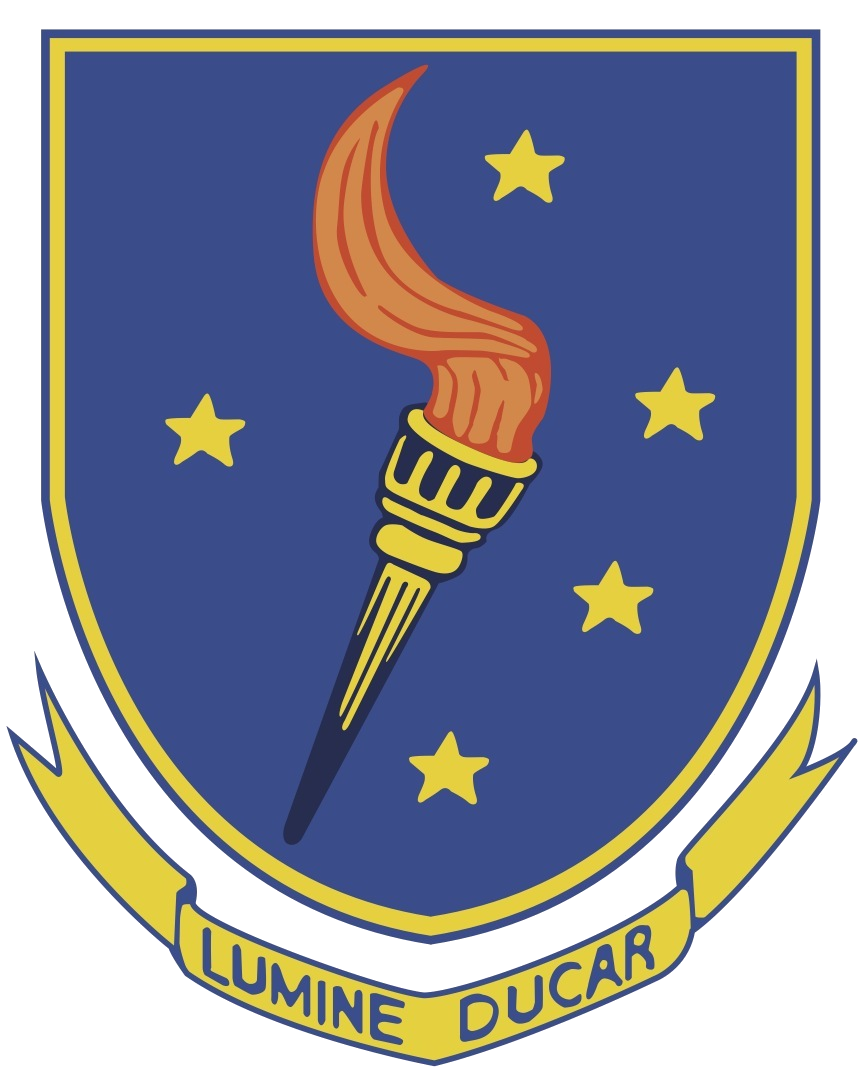 Bus Code of Conduct This Code of Conduct is between _____________________________________________ (student), _______________________________________________(their parent / guardian) and Ruawai College. The parent / guardian and the student should ensure they have read and understood this document, which is to be adhered to for the safety of the bus driver and all students travelling on the school bus.I _________________________________________________ (student), agree to abide by the behavioural expectations described below: I will remain in my seat for the whole journeyI will not eat on the bus or throw anything inside or out of the busI will respect other students and their property at all times (this includes pushing, verbal and / or physical abuse)I will show respect to the bus driver at all timesI will use school appropriate language when conversing with the bus driver and / or other studentsI will respect the property of the bus operator at all times (e.g. refraining from standing on seats or vandalising the vehicle in any way)I will not engage in any behaviour that could put the bus driver or other students at riskI will observe the requirements and instructions of the bus driver and the teacher(s) responsible for bus duty at all timesI understand that any damage I cause to the bus will result in my parent / guardian being billed for the cost of repairsThe safety and comfort of everyone on the bus depends on a standard of behaviour and consideration for others that is expected in the classroom. We hope that parents / guardians will support the school in maintaining these standards of behaviour. If this Code of Conduct is broken, it may result in the following actions:Upon signing of this agreement, if no improvement is evident after one week, an interview will be arranged between the student, parent / guardian and Ruawai College.If there is still no improvement, travel on any school bus will be withdrawn for 3 days and the parent / guardian will be required to find alternative transport to get the student to school.In extreme cases of misbehaviour the privilege of travelling on a school bus could be withdrawn immediately. AgreementI agree to abide by the conditions of this Code of Conduct and understand the consequences if I do not. AgreementI agree to abide by the conditions of this Code of Conduct and understand the consequences if I do not. Signed: _____________________________(Student)Date: ______________________Signed:_____________________________(Parent / Guardian)Date: ______________________Signed:_____________________________(Assistant Principal)Date: ______________________